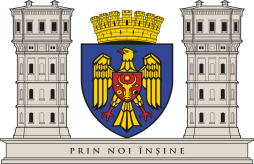 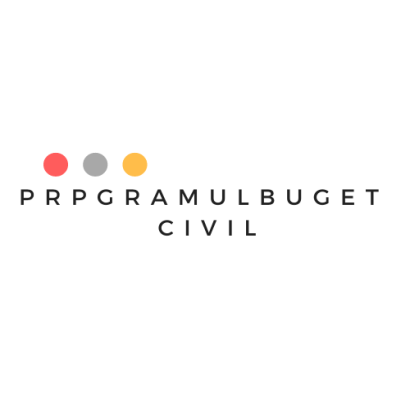 GHIDUL APLICANTULUIProgramul Bugetul Civildin mun. ChișinăuEdiția - 2022Chișinău 2022CUPRINS:SECȚIUNEA 1 – ABREVIERI ȘI GLOSARSECȚIUNEA 2 – INFORMAȚII GENERALE2.1 Introducere2.2 Trăsături fundamentale ale Programului Buget Civil. Originea bugetării participative2.3 Actele ce stau la baza Programului Buget – Civil în municipiul Chișinău2.4 Proceduri de aplicare și participareSECȚIUNEA 3 – Țintele Programului privind Bugetarea Participativă în municipiul Chișinău3.1 Principalele obiective ale Programului privind BC în municipiul Chișinău, ediția 2022SECȚIUNEA 4 – MECANISMUL DE APLICARE ȘI PARTICIPARE ÎN CADRUL PROGRAMULUI DE BUGETARE PARTICIPATIVĂ4.1 Cum se completează Formularul de aplicare 4.2 Actele necesare pentru participare în cadrul Programului Buget Civil4.3 Condițiile de eligibilitate care vor asigura acceptarea proiectului4.4 Proiectele care nu vor fi acceptate, aprobate spre finanțareSECȚIUNEA 5 – BUGETUL PROGRAMULUI 5.1 Valoarea proiectelor mari și a proiectelor mici 5.2 CofinanțareSECȚIUNEA 6 - Calendarul Programului pentru Bugetarea Civilă 20226.1 Termenii de participare în cadrul Programului Buget CivilSECȚIUNEA 7 - Etapele Programului privind Bugetarea Participativă în municipiul Chișinău7.1 Depunerea proiectelor de către cetățeni7.2 Înregistrarea proiectelor7.3 Evaluarea proiectelor7.4 Supunerea proiectelor la vot7.5 Afișarea rezultatelor7.6 Aprobarea proiectelor prin Dispoziția Primarului general7.7 Implementarea proiectelorSECȚIUNEA 8 - Actorii responsabili în procesul de implementare al proiectelor8.1 Responsabili de implementarea proiectelor8.2 Subdiviziunile responsabile de implementarea proiectelor8.3 Raportarea subdiviziunilor structurale de profil ale Primăriei municipiului Chișinău despre fazele implementării proiectelor8.4 Monitorizarea proiectelor aprobate spre finanțare în cadrul Programului Buget Civil8.5 Responsabilitățile/atribuțiile Direcției Relații Publice și Buget Civil8.6 Adresa, informația de contact și depunerea propunerilor de proiectSECȚIUNEA 1 – ABREVIERI ȘI GLOSARABREVIERIGLOSAR	SECȚIUNEA 2 – INFORMAȚII GENERALESubsecțiunea 2.1: Introducere Acest ghid furnizează informații utile cu privire la mecanismul și condițiile de participare în cadrul Programului Buget Civil, ediția 2022, desfășurată în municipiul Chișinău. Scopul de bază al prezentului ghid constă în prezentarea regulilor privind participarea în cadrul Programului, oferind informațiile necesare persoanelor interesate pentru a putea aplica, asigurând un cadru cuprinzător, suport metodologic pentru implicarea cetățenilor în dezvoltarea și modernizarea locală. Documentul descrie detaliat principalele reglementări ale Programului Buget Civil, condițiile de participare, obiectivele și prioritățile acestuia, calendarul activităților, criteriile de eligibilitate, aria de responsabilitate a celor implicați în implementarea proiectelor. Totodată, Primăria municipiului Chișinău pune la dispoziția beneficiarilor setul de formulare tipizate, pentru a putea aplica în cadrul Programului, ceea ce va asigura completarea corectă a dosarului de către fiecare aplicant.Prezentul Ghid are menirea de a facilita procesul de elaborare și depunere a proiectelor în cadrul Programului de Bugetare Civilă. Primăria municipiului Chișinău își asumă dreptul de actualizare periodică a prezentului document, pentru a oferi suportul necesar potențialilor aplicanți (susținători), care sunt interesați să participe în cadrul Programului pentru promovarea unor proiecte de dezvoltare durabilă, proiecte anuale de interes public local care vin să abordeze anumite probleme din municipiul Chișinău. Principiile de participare, transparență, incluziune socială, colaborare, promovarea interesului cetățeanului, durabilitatea rezultatelor stau la baza Programului Bugetul Civil din municipiul Chișinău. Subsecțiunea 2.2: Trăsături fundamentale ale Programului Buget Civil. Originea Bugetării ParticipativeProgramul Buget Civil este un proces inovator, un mecanism prin intermediul căruia locuitorii capitalei se pot implica în procesul decizional, prin copartiparea la  managementul finanțelor publice locale, astfel contribuind  la implementarea anumitor obiective de interes prioritar al mun. Chișinău, fiind la curent despre modul în care sunt cheltuiți o parte din banii bugetului municipal. Anual din bugetul municipal este alocată o sumă nu mai mică de 3 milioane de lei pentru Programul Buget Civil. Locuitorii capitalei identifică problemele orașului și tot ei sunt ce-i care vin și cu soluții, aceste soluții sunt înaintate sub formă de inițiative de proiecte pe care aceștia le consideră relevante pentru dezvoltarea durabilă a sectorului în care aceștia locuiesc. Participarea în cadrul Programului Buget Civil presupune câteva etape: depunerea dosarului, evaluarea preliminară, procedura de vot online și decizia finală privind finanțarea și implementarea proiectelor eligibile. Programul este orientat către locuitorii orașului, în scopul creșterii nivelului de dialog și de colaborare dintre cetățeni și Administrația publică locală Chișinău, acesta oferă cetățenilor putere de decizie directă și posibilitatea de includere a cetățenilor în ciclul bugetar al autorității publice. Obiectivul Programului este axat pe creşterea gradului de asumare şi implicare a cetățenilor în procesul de dezvoltare a orașului, îmbunătățirea transparenței, iniţierea și stimularea democrației participative. Bugetarea participativă a fost adoptată pentru prima dată în anul 1989,  în Brazilia, orașul Porto Alegre, iar forma sa evoluează de la an la an, extinzându-se şi în Europa, inclusiv în municipiul Chișinău, prima ediție fiind lansată în anul 2017.Sperăm că informațiile prezentate în acest ghid vor servi drept suport pentru fiecare persoană interesată de a participa în cadrul Programului de Bugetare participativă. Subsecțiunea 2.3: Actele ce stau la baza Programului Bugetul Civil din municipiul Chișinău La baza Programului privind Bugetul Civil din municipiul Chișinău se află Regulamentul aprobat prin decizia Consiliului Municipal Chișinău nr. 14/23 din 13 august 2020. Regulamentul stabilește cadrul general și procedural pentru depunerea, evaluarea, selecționarea, implementarea și monitorizarea proiectelor de interes public, inițiate de către cetățeni și finanțate din bugetul municipal prin intermediul Programului Buget Civil. Subsecțiunea 2.4 Proceduri de aplicare și participareBugetul Civil este destinat tuturor cetăţenilor care locuiesc în municipiul Chişinău şi care doresc să contribuie la dezvoltarea oraşului. Proiectele pentru BCC, denumite în  continuare „proiecte”, pot fi depuse de către persoane, în mod individual, sau echipe care au atins vârsta de 16 de ani şi care au domiciliul în municipiul Chişinău.Persoana care va participa în cadrul Programului, trebuie să fie direct responsabilă de pregătirea și gestionarea proiectului, fără a acționa în calitate de intermediar.Procedura de participare în cadrul Programului Bugetarea Participativă din municipiul Chișinău presupune următorii pași de urmat:Urmăriți pagina oficială a Primăriei municipiului Chișinău, unde vor fi publicate informații relevante privind Bugetul Civil din municipiul Chișinău. Din momentul în care anunțul privind lansarea programului este  publicat, persoana cointeresată poate demara procesul de pregătire a dosarului și depunerea acestuia în conformitate cu termenul de depunere a proiectelor. În cazul în care apar întrebări suplimentare  puteți contacta coordonatorul Programului, pentru a solicita detalii pe acest subiect. Direcția relații publice și buget civil va pune la dispoziția aplicantului instrucțiunile și formularele de aplicare. Elaborarea propunerii de proiect se realizează de către persoana interesată, grupul de inițiativă. Aplicantul va completa formularul de aplicare conform cerințelor, modelului propus și va prezenta Direcției relații publice și buget civil -  formularul de aplicare în conformitate cu termenul de depunere.În cazul în care vor fi necesare anumite informații suplimentare sau precizări pentru comisia de evaluare, Direcția relații publice și buget civil va solicita aplicantului confirmări adiționale care pot servi drept temei pentru evaluarea finală a proiectului. Evaluarea proiectelor va fi efectuată de către o Comisie constituită prin Dispoziția Primarului General, cu reprezentanți din  cadrul Direcției generale transport public și căi de comunicație, Direcției generale arhitectură, urbanism și relații funciare, Direcției generale locativ-comunale și amenajare, Direcției asistență juridică, Direcției generale finanțe, Direcției administrația publică locală, membri ai societății civile și alți reprezentanți după caz.  Evaluarea proiectelor se desfășoară în 3 etape: evaluarea preliminară, precalificarea, calificarea finală.Primul pas este evaluarea proiectului reieșind din conformitatea unor reguli generale de eligibilitate, criterii de evaluare stabilite de către Grupul de lucru. Al doilea pas presupune supunerea proiectelor la vot. Procedura de vot va fi desfășurată  atât online, pe pagina www.chisinau.md, cât și offline: la sediul Primăriei municipiului Chișinău și la sediul Preturilor de sector. Al treilea pas presupune aprobarea finală a proiectelor spre finanțare și implementare, prin  Dispoziția Primarului General.Implementarea proiectelor se efectuează  de către Preturile de sector sau  subdiviziunile structurale, după caz, în coordonare cu Direcția relații publice și buget civil, și cu autorii de proiecte.Subdiviziunile structurale ale Primăriei municipiului Chișinău vor prezenta lunar progresul de implementare al fiecărui proiect către Primăria municipiului Chișinău, Direcției relații publice și buget civil. SECȚIUNEA 3 – Țintele Programului privind Bugetarea Participativă în municipiul ChișinăuSubsecțiunea 3.1: Principalele obiective ale Programului privind Bugetul Civil din municipiul Chișinău, ediția 2022Infrastructură urbană: amenajarea, reabilitarea spaţiilor publice, precum zone pietonale, scuaruri, spaţii verzi, etc. Mobilitate urbană: accesibilitate, siguranţa circulaţiei rutiere, etc.Infrastructură culturală şi socială: valorizarea patrimoniului arhitectural şi cultural, street-art, proiecte destinate păturilor defavorizate din municipiul Chişinău, turism, etc.Orașe inteligente, orașe verzi durabile (Smart city, green cities:) aplicarea TIC pentru ameliorarea serviciilor prestate de Primăria municipiului Chişinău, inovaţii și cercetare, eficiență energetică, aplicaţii IT pentru energie regenerabilă, pilotarea managementului inteligent al energiei, adaptarea la schimbările climatice.Democraţie locală: implicarea locuitorilor mun. Chişinău în procesul decizional local.Educaţie, tineret şi sport: instruiri non-formale, trening-uri, vizite de studiu, susținerea cercetării, artei și culturii.Diseminarea, monitorizarea activităţii autorităţilor administraţiei publice locale.SECȚIUNEA 4 – MECANISMUL DE APLICARE ȘI PARTICIPARE ÎN CADRUL PROGRAMULUI DE BUGETARE PARTICIPATIVĂSubsecțiunea 4.1: Cum se completează Formularul de aplicareFiecare inițiativă de proiect va fi depusă sub forma unui formular care conține anumite câmpuri informaționale obligatorii. Modelul formularelor poate fi descărcat, în format editabil de pe site-ul www.chisinau.md, la modulul Buget Civil, pentru a fi descărcate, completate și expediate la adresa electronică: bugetcivil@pmc.md. Formularul de aplicare este compus din câteva componente: I. Formularul de cerere care va include informații succinte privind proiectul înaintat spre finanțare: domeniul tematic la care se referă proiectul, titlul proiectului, locația, autorul de proiect, datele de contact ale autorului, termenul de implementare, categoria proiectului, valoarea totală a proiectului, suma solicitată de la Primărie, contribuția beneficiarului, consorțiu de parteneriat, lista tuturor partenerilor, datele de contact ale autorilor de proiect și partenerilor implicați în proiect ș.a. II. Descrierea detaliată a proiectului: rezumatul proiectului, relevanța proiectului, obiectivul general, obiectivul specific, descrierea detaliată a activităților proiectului, planul de acțiuni, durabilitatea proiectului, rezultatele scontate ș.a. III. Valoarea financiară a proiectului: prezentarea bugetului necesar pentru implementarea proiectului. IV. Datele de contact ale reprezentanților grupului de inițiativă.V. Datele de contact ale partenerilor. Subsecțiunea 4.2: Actele necesare pentru participare în cadrul Programului Buget CivilDosarul propunerii de proiect va cuprinde următoarele documente: Formular de cerere proiect. Lista cu semnături pentru proiect. (Ce urmează a fi ridicată personal de la Direcția relații publice și buget civil, de către fiecare Aplicant).Cererea de confirmare a cofinanțării. Alte materiale aferente, dacă ele există: schiță de proiect, documentație tehnică ș.a.! Toate documentele enumerate mai sus vor constitui Dosarul complet al Aplicantului, ce urmează a fi depus până la data de 28 februarie 2022, conform calendarului de activități prevăzut în Regulamentul aprobat prin decizia Consiliului municipal Chișinău. ! În cazul în care Aplicantul nu va reuși să depună dosarul până la data prevăzută în regulament ( 28 februarie 2022) propunerea de proiect nu va fi acceptată.Subsecțiunea 4.3: Condițiile de eligibilitate care vor asigura acceptarea proiectuluiPentru a participa în cadrul Programului Buget Civil, ediția 2022, sunt necesare respectarea unor condiții, și anume este necesar ca: Toate activitățile unui proiect trebuie să se desfășoare pe teritoriul municipiului Chișinău.Tematica proiectelor trebuie să se înscrie în obiectivele și domeniile de competență ale Primăriei municipiului Chișinău, prevăzute în Regulamentul privind Bugetul Civil în municipiul Chișinău.Toate proiectele vor respecta principiile dezvoltării durabile, ale bunei guvernări, nediscriminării, incluziunii sociale, precum și prevederile Regulamentului privind Bugetul Civil în municipiul Chișinău.Cerinţele minime de calificare constau în respectarea datei limită de depunere a propunerii de proiect. În cazul în care nu se încadrează conform calendarului prevăzut de Program, proiectele nu vor fi acceptate. Respectarea condiţiilor de prezentare a propunerii de proiect, prin completarea corectă a formularului de aplicare.Respectarea procentului de cofinanțare, în cazul persoanelor juridice – 20 %, pentru persoane fizice – 1 %. Subsecțiunea 4.4 : Proiectele care nu vor fi acceptate, aprobate spre finanțareProiecte care nu se înscriu în obiectivele, tematica și activitățile acestui program. (Vezi obiectivele la Secțiunea 3, Subsecțiunea 3.1)  Proiecte care nu sunt realizate, redactate, elaborate în baza formularului de aplicare tipizat. Proiecte de natură politică.Proiecte cu mesaj discriminatoriu față de anumite categorii sociale/etnice.  Inițiative de proiecte în afara orașului. Proiecte ce nu se încadrează în bugetul prevăzut de program: proiecte mici până la 100 mii lei și proiecte până la 300 mii lei. În cazul în care nu au fost respectate toate cerinţele minime de calificare, propunerea de proiect este respinsă.În cazul în care în procesul de evaluare se constată că bugetul nu este fundamentat în mod adecvat, bugetul nu are o justificare corectă și elocventă, atât în ceea ce privește nivelul prețurilor utilizate, cât și în ceea ce privește raportul dintre valoarea finanțării solicitate și rezultatele așteptate, se vor aplica corecții financiare bugetului propus, astfel încât să se încadreze în limita bugetului prevăzut de Program. SECȚIUNEA 5 – BUGETUL PROGRAMULUISubsecțiunea 5.1: Valoarea proiectelor mari și a proiectelor miciPentru Programul Bugetul Civil din municipiul Chișinău, ediția 2022 este prevăzută o sumă de 3 milioane de lei. Valoarea proiectelor mici se încadrează în suma de 50 – 100 mii lei, valoarea proiectelor mari se încadrează în suma de 100 – 300 mii lei. Perioada de implementare a proiectelor înaintate de către locuitorii capitalei nu va depăși 8 luni. Subsecțiunea 5.2:  CofinanțareaPentru proiectele depuse de către persoanele fizice, cofinanțarea va fi de la - 1 % (orice formă de contribuție). Pentru proiectele depuse de către persoanele juridice, cofinanțarea va fi de - 20 %.  Fiecare Aplicant la depunerea Proiectului va prezenta și cererea prin care confirmă cofinanțarea, cererea va constitui partea componentă a dosarului. ( Cererea de confirmare se anexează la prezentul Ghid). Prin cererea înaintată, aplicantul: atât persoanele fizice cât și cele juridice vor confirma participarea prin co-finanțare la implementarea proiectului, în cazul în care subsemnatul și/sau partenerii proiectului, nu sunt în măsură de a cofinanța în termeni prevăzuți,  aceștia își asumă pe propria răspundere acceptul de terminare a proiectului cu rambursarea tuturor pierderilor suportate și sunt în măsură de a asigura co-finanțarea. Totodată, în cererea de confirmare a cofinanțării se va argumenta capacitatea asigurării cofinanțării proiectului.SECȚIUNEA 6 - Calendarul Programului pentru Bugetarea Civilă 2021:Subsecțiunea 6.1: Termenii de participare în cadrul Programului Buget CivilParticiparea în cadrul Programului privind Bugetul Civil în municipiul Chișinău, ediția 2021, se va desfășura conform următorului Calendar:SECȚIUNEA 7 - Etapele Programului privind Bugetarea Participativă în municipiul ChișinăuSubsecțiunea 7.1: Depunerea proiectelor de către cetățeniPersoanele interesate care au domiciliu în mun. Chișinău vor depune proiectele princompletarea formularului tipizat cu anexarea documentației necesare: cererea de confirmare acofinanțării, lista de semnături, alte materiale relevante. Proiectele urmează a fi depuse în perioada 01 februarie – 28 februarie 2022, la sediul Primărieimun. Chișinău, Direcția relații publice și buget civil, bir. 8, tel. de contact:  022-20-17-07/02220-17-08/022-20-17-09, e-mail: bugetcivil@pmc.md. Subsecțiunea 7.2: Înregistrarea proiectelorProiectele depuse de către locuitorii municipiului Chișinău vor fi înregistrate de către Direcțiarelații publice și buget civil într-un registrul electronic, fiecare dosar înaintat va primi unnumăr de înregistrare. Numărul de înregistrare va permite atât aplicantului cât și Primăriei săidentifice mai ușor dosarul și să țină la control parcursul proiectului.Subsecțiunea 7.3: Evaluarea proiectelorEvaluarea proiectelor se va face de către o comisie de evaluare, instituită de către Primăria municipiului Chișinău.  Comisia de evaluare va ține cont de obiectivele Programului, criteriile de eligibilitate, regulamentul privind Bugetul Civil în municipiul Chișinău. După primirea propunerilor de proiect, se verifică dacă acestea se conformează criteriilor de eligibilitate și dacă sunt pe deplin completate de către Aplicant, în conformitate cu formularul propus. Propunerile de proiect eligibile și complete sunt evaluate de către membrii Comisiei de evaluare. Astfel, până pe data de 30 martie 2022, Grupul de lucru privind evaluarea proiectelor, va avea următoarele sarcini:Evaluarea proiectelor din punct de vedere tehnic și financiar.Evaluarea conformității proiectelor cu obiectivele, prioritățile stabilite. Evaluarea respectării criteriilor de eligibilitate stabilite.  Aprecierea fezabilității proiectului. Verificarea respectării procentului de co-finanțare. Solicitarea, după caz, a avizelor, cu privire la proiecte, de la experți, organizații, instituțiirelevante și direcții municipale. Solicitarea autorului/autorilor proiectului realizării modificărilor în proiect, în cel mult șapte zile, astfel ca proiectul să fie pasibil de realizare. Publicarea rezultatelor evaluării tehnice. Stabilirea termenului de implementare a proiectelor. Asigurarea bunei desfășurări a procesului de votare. Soluționarea situațiilor de conflict.Grupul de lucru va evalua proiectele pe baza următoarelor criterii de referință: Cofinanțarea este asigurată: 1 % persoane fizice; 20 % persoane juridice.Măsura în  care proiectul dezvoltă capacitățile comunităților locale de participare la luarea deciziilor. Măsura în care proiectul este de interes local/public.Măsura în care proiectul propus implică pe parcursul tuturor etapelor proiectului locuitorii mun. Chișinău din zona unde se va implementa proiectul, inclusiv implicarea oamenilor în activități de monitorizare și evaluare. Justificarea argumentată și etapizată a obiectivelor și activităților proiectului.Argumentarea corectă a bugetului.Membrii Comisiei evaluează individual fiecare proiect și acordă un punctaj conform grilei de evaluare, luând în considerare următoarele criterii de referință:Corespunderea cu obiectivele Programului privind Bugetul Civil din municipiul Chișinău.Obiectivele Proiectului.Activitățile Proiectului.Respectarea procentului de co-finanțare. Impactul și rezultatele scontate ale proiectului.Beneficiarii Proiectului.Numărul corespunzător de semnături.Perioada de implementare a proiectului.Argumentarea bugetului.Subsecțiunea 7.4: Supunerea proiectelor la votSupunerea proiectelor la vot se va realiza într-o perioadă de timp predefinită, prin intermediul platformei online dedicată Bugetării Participative. Proiectele aprobate de către Comisia de evaluare vor fi supuse votului. Cetățenii municipiului Chișinău vor vota proiectul cel mai relevant și necesar din punctul lor de vedere. Lista de proiecte relevante urmează a fi supuse votului public. Procedura de vot va fi asigurată atât online cât și offline. Subsecțiunea 7.5: Afișarea rezultatelorDirecția relații publice și buget civil va face publică lista proiectelor care au acumulat cel mai mare număr de voturi din partea locuitorilor mun. Chișinău. Rezultatele evaluării proiectelor vor fi făcute publice pe pagina oficială a Primăriei municipiului Chișinău: www.chisinau.md.Subsecțiunea 7.6: Aprobarea proiectelor prin Dispoziția Primarului generalProiectele eligibile vor fi aprobate spre finanțare prin Dispoziția Primarului General. Comisia de evaluare înaintează Primarului general lista proiectelor eligibile. Din momentul aprobării proiectelor, intră în sarcina subdiviziunilor structurale ale Primăriei municipiului Chișinău executarea actului emis prin implementarea proiectelor. Subsecțiunea 7.7: Implementarea proiectelor În urma emiterii dispoziției de către Primarul General, subdiviziunile structurale ale Primăriei municipiului Chișinău vor demara implementarea proiectului împreună cu coordonarea Direcției relații publice și buget civil și autorii de proiecte. SECȚIUNEA 8 – Actorii responsabili în procesul de implementare al proiectelorSubsecțiunea 8.1: Responsabili de implementarea proiectelorResponsabili de implementarea proiectelor se fac autorii de proiect, Primăria municipiului Chișinău, subdiviziunile structurale ale Primăriei municipiului Chișinău, Direcția relații publice și buget civil.           Subsecțiunea 8.2: Preturile de sector sau subdiviziunile municipale vor fi responsabile de implementarea proiectelor În procesul de evaluare a proiectelor, Comisia de evaluare va identifica pentru fiecare proiect Pretura de sector/subdiviziunea care va implementa proiectul. Subsecțiunea 8.3: Raportarea Preturilor de sector/subdiviziunilor structurale de profil ale Primăriei municipiului Chișinău despre fazele implementării proiectelor.Preturile de sector/Subdiviziunile structurale de profil ale Primăriei municipiului Chișinău, responsabile de implementarea proiectelor aprobate spre finanțare în cadrul Programului privind  Bugetul Civil din mun. Chișinău  vor raporta despre progresul proiectelor către Direcția relații publice și buget civil. Procedura generală de raportare: Raportarea în cadrul proiectului se va efectua la fiecare 3 luni (rapoarte financiare şi narative/de progres) şi vor fi transmise Direcției relații publice și buget civil - subdiviziune responsabilă de monitorizarea Programului privind Bugetul Civil din municipiul Chișinău. Rapoartele finale care acoperă întreaga durată a proiectului vor fi prezentate în cel mult 30 de zile de la încheierea proiectului. Informațiile recepționate de către Direcția relații publice și buget civil vor fi utilizate în scopul monitorizării implementării proiectelor pentru determinarea gradului în care au fost atinse obiectivele propuse inițial precum și pentru identificarea și adaptarea priorităților și măsurilor ulterioare de intervenție.Subsecțiunea 8.4: Monitorizarea proiectelor aprobate spre finanțare în cadrul Programului Buget Civil Primăria municipiului Chișinău va monitoriza în ce mod activităţile din cadrul proiectului progresează în scopul atingerii obiectivelor propuse, pentru a asigura durabilitatea proiectelor. Monitorizarea permanentă a proiectelor aprobate spre finanțare în cadrul Programului Buget Civil va fi asigurată de către Direcția relații publice și buget civil, subdiviziunile de profil, preturile de sector, autorii de proiect. Direcția relații publice și buget civil va monitoriza mersul lucrărilor astfel încât acestea să corespundă activităților inițiale prevăzute în proiect. Totodată, Preturile de sector/subdiviziunile structurale ale Primăriei municipiului Chișinău, responsabile de implementarea proiectelor vor monitoriza activitățile proiectului în scopul implementării cu succes. Pe parcursul derulării activităților în proiect, se va colabora între instituții, beneficiari, iar fiecare abatere de la normă va fi comunicată coordonatorului Programului privind Bugetarea participativă – Direcției relații publice și buget civil.  Principalele elemente care fac parte din planul de monitoring și evaluare sunt:Cum va fi urmărită realizarea proiectului reieșind din activitățile incluse în proiect și termenul de implementare. Cum va fi apreciat impactul proiectului pe baza atingerii obiectivelor proiectului.Cum se vor remedia problemele care au intervenit în procesul de implementare a proiectului.Cum vor fi luate în calcul părerile, feed-backul autorilor de proiect în procesul de implementare a proiectului.Cum va fi asigurată participarea beneficiarilor în procesul de monitorizare și evaluare.Subsecțiunea 8.5. Responsabilitățile/atribuțiile Direcției relații publice și buget civilDirecția relații publice și buget civil din cadrul Primăriei municipiului Chișinău este responsabilă de monitorizarea și gestionarea activităților în cadrul Programului privind Bugetul Civil din municipiul Chișinău. Subsecțiunea 8.6: Adresa, informația de contact și depunerea propunerilor de proiectPropunerile de proiect vor fi transmise prin intermediul poștei electronice: bugetcivil@pmc.md. Dosarele recepționate după expirarea termenului de depunere nu vor fi examinate. Întrebările privind Programul Bugetul Civil din municipiul Chișinău pot fi trimise la adresa electronică: bugetcivil@pmc.md, Persoane de contact: Vasile Chirilescu și Alina Procopciuc, telefon: 022-20-17-07/022-20-17-08/022-20-17-09. Totodată, recomandăm consultarea Paginii oficiale a Primăriei municipiului Chișinău pentru a fi la curent cu toate informațiile, anunțurile legate de desfășurarea Programului. Informația privind Programul Bugetul Civil va fi actualizată în mod regulat. Primăria municipiului Chișinău încurajează implicarea activă a tuturor părților interesateBCBuget CivilDRPBCDirecția relații publice și buget civilPMCPrimăria municipiului ChișinăuBUGET CIVILBugetul civil este un mecanism de implicare a cetăţenilor în procesele democratice în vederea ajustării politicilor publice locale la nevoile şi aşteptările locuitorilor capitalei.APLICANT/BENEFICIARPersoana care solicită finanțarea, înaintează propunerea de proiect. TRANSPARENȚĂOferirea, în vederea informării în mod deschis şi explicit, de către autorităţile publice a tuturor informaţiilor privind activitatea lor şi consultarea cetăţenilor, asociaţiilor constituite în corespundere cu legea, altor părţi interesate  în procesul de elaborare şi de adoptare a deciziilor. DEZVOLTARE DURABILĂDezvoltarea care corespunde necesităţilor prezentului, fără a compromite posibilitatea generaţiilor viitoare de a-şi satisface propriile necesităţi.    ACTIVITĂȚI    TERMENI ESTIMATIVI DE REALIZAREDepunerea dosarelor pentru Programul Bugetul Civil, ediția 2022. 01 februarie – 28 februarieEvaluarea preliminară a proiectelor de către Comisia de evaluare01 martie – 30 martieSupunerea proiectelor la vot10 aprilie - 10 maiPerioada în care sunt prezentate rezultatele votării și anunțarea proiectelor câștigătoare. 10 mai – 15 maiPerioada de implementare a proiectelor aprobate spre finanțare. 20 mai - 31 decembrie 